ПРАВИТЕЛЬСТВО КАЛУЖСКОЙ ОБЛАСТИПОСТАНОВЛЕНИЕВ соответствии с Законом Калужской области «О нормативных правовых актах органов государственной власти Калужской области» Правительство Калужской области ПОСТАНОВЛЯЕТ:1. Внести в постановление Правительства Калужской области от 31.01.2019  № 53 «Об утверждении государственной программы Калужской области «Развитие физической культуры и спорта в Калужской области» (в ред. постановлений Правительства Калужской области от 31.05.2019 № 333,                              от 22.07.2019 № 459, от 02.09.2019 № 553, от 18.12.2019 № 814, от 17.03.2020                  № 199, от 02.06.2020 № 424, от 24.09.2020 № 743, от 18.11.2020 № 870,                             от 19.03.2021 № 147, от 31.05.2021 № 350, от 30.08.2021 № 570) (далее – постановление) следующие изменения:1.1. Преамбулу постановления после слов от «08.09.2020 № 700» дополнить словами   «, от 20.08.2021 № 539».1.2.  В приложении «Государственная программа Калужской области «Развитие физической культуры и спорта в Калужской области» к постановлению                                   (далее – Программа):1.2.1. Строку 5 паспорта Программы дополнить новым пунктом 4 следующего содержания:«4. «Реализация государственной политики в сфере спорта в части формирования системы профилактики экстремизма и терроризма».».1.2.2. Строку 8 паспорта Программы изложить в следующей редакции:1.2.3. В разделе 1 «Приоритеты региональной политики в сфере реализациигосударственной программы» Программы после абзаца 4 дополнить новым абзацем пятым следующего содержания:«Стратегия противодействия экстремизму в Российской Федерации до 2025 года.».1.2.4. Раздел 3 «Обобщенная характеристика основных мероприятий государственной программы» Программы дополнить новым подразделом 3.4 следующего содержания:«3.4. Подпрограмма «Реализация государственной политики в сфере спорта в части формирования системы профилактики экстремизма и терроризма»Достижение заявленных целей и решение поставленных задач подпрограммы будет осуществляться посредством реализации следующего основного мероприятия:1. Организация и проведение физкультурно - массовых и спортивных мероприятий, направленных на профилактику терроризма и экстремизма.1.1. Краткая характеристика основного мероприятия:1.1.1. Решает задачу по формированию у населения, занимающегося физической культурой и спортом неприязни к идеологии экстремизма и терроризма.1.2. Способствует достижению показателей:1.2.1. Количество проведенных физкультурно - массовых и спортивных мероприятий..          1.3. Краткая характеристика влияния на показатель:1.3.1. Проведение физкультурно - массовых и спортивных мероприятий, направленных на профилактику правонарушений, экстремизма и терроризма1.2.5. В разделе 6 «Подпрограммы государственной программы» Программы:1.2.5.1. В подразделе 6.1 «Подпрограмма 1 «Развитие физической культуры, массового спорта и спорта высших достижений" государственной программы» (далее - подпрограмма 1):1.2.5.1.1. Строку 8 Паспорта подпрограммы 1 изложить в следующей редакции:1.2.5.1.2. Во втором абзаце раздела «Показатели достижения целей и решения задач подпрограммы 1» после таблицы после слов «от 26.05.2020 № 402» дополнить словами «, от 01.06.2021 № 376».1.2.5.1.3. В пункте 3.9. раздела 3 «Механизм реализации подпрограммы 1» после слов  « от 08.09.2020 № 700» дополнить словами «, от 20.08.2021 № 539».1.1.5.2. В подразделе 6.3 «Подпрограмма 3 «Развитие материально-технической базы для занятий населения области физической культурой 
и спортом» государственной программы» (далее – подпрограмма 3):1.1.5.2.1. Строку 8 паспорта подпрограммы 3 изложить в следующей редакции:1.1.5.3.  Строку 8 паспорта подпрограммы 2 изложить в следующей редакции:1.2.5.4. Дополнить новым подразделом 6.4 следующего содержания:6.4. Подпрограмма 4 «Реализация государственной политики в сфере спорта в части формирования системы профилактики экстремизма и терроризма» государственной программыПАСПОРТподпрограммы «Реализация государственной политики в сфере спорта в части формирования системы профилактики экстремизма и терроризма» (далее - подпрограмма 4)1. Показатели достижения целей и решения задачподпрограммы 4Эффективность реализации подпрограммы будет ежегодно оцениваться на основании следующих показателей:СВЕДЕНИЯо показателях подпрограммы 4 и их значенияхПоказатели 2,3 подпрограммы 4 рассчитываются в соответствии с методикой расчета индикаторов государственной программы Калужской области «Развитие физической культуры и спорта в Калужской области», утвержденной приказом министерства спорта Калужской области от 19.12.2018 № 509 «Об утверждении методики расчета индикаторов государственной программы Калужской области «Развитие физической культуры и спорта в Калужской области» (в ред. приказов министерства спорта Калужской области от 05.08.2020 № 264, от 12.10.2020 № 382, от 27.09.2021 № 474).2. Механизм реализации подпрограммы 42.1. Реализация основного мероприятия «Организация и проведение физкультурно - массовых и спортивных мероприятий, направленных на профилактику терроризма и экстремизма» путем:2.1.1.  предоставление субсидий государственным бюджетным, автономным учреждениям, в отношении которых министерство спорта Калужской области осуществляет полномочия учредителя, на финансовое обеспечение государственного задания на оказание государственных услуг (выполнение работ) в соответствии с порядком, определенным постановлением Правительства Калужской области от 31.12.2015 № 763 «О порядке формирования государственного задания на оказание государственных услуг (выполнение работ) в отношении государственных учреждений Калужской области и финансовом обеспечении выполнения государственного задания» (в ред. постановлений Правительства Калужской области от 09.11.2016 № 594, от 13.10.2017 № 581, от 14.06.2019 № 368).2.2. Ответственность за реализацию мероприятий подпрограммы несут заместитель министра - начальник управления физкультурно-массовой работы и спорта и заместитель министра - начальник управления развития спортивной инфраструктуры министерства спорта Калужской области.2.3.  Управление государственной программой и мониторинг ее реализации осуществляет ответственный исполнитель в соответствии с полномочиями, указанными в пункте 2 раздела VI «Полномочия ответственного исполнителя, соисполнителей и участников программы при разработке и реализации государственных программ" приложения N 1 "Порядок принятия решения о разработке государственных программ Калужской области, их формирования и реализации" к постановлению Правительства Калужской области от 17.07.2013 N 366 «Об утверждении Порядка принятия решения о разработке государственных программ Калужской области, их формирования и реализации и Порядка проведения оценки эффективности реализации государственных программ Калужской области" (в ред. постановлений Правительства Калужской области от 01.09.2014 № 521, от 15.12.2014 № 743, от 20.04.2015 № 209, от 27.07.2015 № 414, от 31.03.2016 № 208, от 23.09.2016 № 515, от 17.03.2017 № 128, от 31.07.2018                  № 456, от 21.02.2019 № 117, от 12.09.2019 № 574, от 18.11.2019 № 724, от 08.09.2020 № 700, от 30.08.2021 № 570).4. Перечень мероприятий подпрограммы « Реализация государственной политики в сфере спорта в части формирования системы профилактики экстремизма и терроризма»1.1.4.2.1. Строку 8 паспорта подпрограммы 2 изложить в следующей редакции:2. Настоящее постановление вступает в силу в силу со дня его официального опубликования.Губернатор Калужской области                                                                    В.В. ШапшаПояснительная запискак проекту постановления Правительства Калужской области «О внесении изменений в постановление Правительства Калужской области 
от 31.01.2019 № 53 «Об утверждении государственной программы Калужской области «Развитие физической культуры и спорта в Калужской области»
 (в ред. постановления Правительства Калужской области от 31.05.2019 № 333, от 22.07.2019 № 459,   от 02.09.2019 № 553, от 18.12.2019 № 814, от 17.03.2020 
№ 199, от 02.06.2020 № 424, от 24.09.2020 № 743, от 18.11.2020 № 870, 
от 19.03.2021 № 147, от 31.05.2021 № 350, от 30.08.2021 № 570)Проект постановления Правительства Калужской области «О внесении изменений в постановление Правительства Калужской области от 31.01.2019 № 53 «Об утверждении государственной программы Калужской области «Развитие физической культуры и спорта в Калужской области» (в ред. постановления Правительства Калужской области  от 31.05.2019 № 333, от 22.07.2019 № 459, 
от 02.09.2019 № 553, от 18.12.2019 № 814,  от 02.06.2020 № 424, 24.09.2020 № 743, от 18.11.2020 № 870, от 19.03.2021 № 147, от 31.05.2021 № 350,  от 30.08.2021 
№ 570) (далее – проект) разработан министерством спорта Калужской области в соответствии с Законом Калужской области «О нормативных правовых актах органов государственной власти Калужской области».Изменения  в государственную программу «Развитие физической культуры и спорта в Калужской области» (далее – государственная программа) вносятся в части добавления новой подпрограммы «Реализация государственной политики в сфере спорта в части формирования системы профилактики экстремизма и терроризма».Изменения объемов финансирования  подпрограммы 1 государственной программы  связаны с перераспределением средств на новую подпрограмму.Для исполнения предлагаемого проекта постановления дополнительные ассигнования не потребуются.Принятие данного проекта постановления не потребует отмены, приостановления действия или признания утратившими силу действующих нормативных правовых актов Калужской области.Министр                                                                                                  О.Э. СердюковМ.С. Гришакова(4842) 71 93 82СОГЛАСОВАНО:СОГЛАСОВАНО:Заместитель министра – начальник управления развития спортивной инфраструктуры                                                И.С. ОльшевскаяНачальник отдела разработки программи развития объектов спорта                                                                   М.С. ГришаковаЗаместитель начальника отдела экономики и финансового контроля                                                                            Е.В. КрасницкаяНачальник отдела кадровой, юридической и организационно-контрольной работы                                                    А.С. КругольО внесении изменений в постановление Правительства Калужской области 
от 31.01.2019 № 53 «Об утверждении государственной программы Калужской области «Развитие физической культуры и спорта в Калужской области» (в ред. постановлений Правительства Калужской области        от 31.05.2019 № 333, от 22.07.2019           № 459, от 02.09.2019 № 553, от 18.12.2019 № 814, от 17.03.2020 № 199, от 02.06.2020 № 424, от 24.09.2020 № 743, от 18.11.2020 № 870, от 19.03.2021 № 147, от 31.05.2021 № 350, от 30.08.2021 № 570)«8. Объемы финансиро-вания государст-венной программы за счет бюджетных ассигнова-нийИсточники финансирова-ния Всего (тыс. руб.)в том числе по годам:в том числе по годам:в том числе по годам:в том числе по годам:в том числе по годам:в том числе по годам:«8. Объемы финансиро-вания государст-венной программы за счет бюджетных ассигнова-нийИсточники финансирова-ния Всего (тыс. руб.)201920202021202220232024«8. Объемы финансиро-вания государст-венной программы за счет бюджетных ассигнова-нийВСЕГО13 008 503,5502389093,3683459 221,4572110 760,9971789 635,2281509392,5001750400,000«8. Объемы финансиро-вания государст-венной программы за счет бюджетных ассигнова-нийВ том числе «8. Объемы финансиро-вания государст-венной программы за счет бюджетных ассигнова-нийсредства областного бюджета9 208 059,0471312 662,7281645 993,3941574 012,7971468 302,0281456 688,1001750 400,000«8. Объемы финансиро-вания государст-венной программы за счет бюджетных ассигнова-нийиз них:«8. Объемы финансиро-вания государст-венной программы за счет бюджетных ассигнова-нийрасходы на обеспечение реализации государствен-ной программы352 918,59152 714,34157 941,14667 373,19160 074,00060 074,00054 741,913«8. Объемы финансиро-вания государст-венной программы за счет бюджетных ассигнова-нийВ том числе:«8. Объемы финансиро-вания государст-венной программы за счет бюджетных ассигнова-ний1. Министерство спорта Калужской области195201,80630622,53432258,80435019,76832998,50032998,50031303,700«8. Объемы финансиро-вания государст-венной программы за счет бюджетных ассигнова-ний2. Государственное казенное учреждение Калужской области «Централизован-ная бухгалтерия в сфере спорта»157716,78522091,80725682,34232353,42327075,50027075,50023438,213«8. Объемы финансиро-вания государст-венной программы за счет бюджетных ассигнова-нийсредства федерального бюджета3 800 444,5031076 430,641813 228,063536 748,200321 333,20052 704,4000,000»«8. Объемы финансирования подпрограммы 1 за счет бюджетных ассигнованийИсточники финансированияВсего (тыс. руб.)В том числе по годамВ том числе по годамВ том числе по годамВ том числе по годамВ том числе по годамВ том числе по годам«8. Объемы финансирования подпрограммы 1 за счет бюджетных ассигнованийИсточники финансированияВсего (тыс. руб.)201920202021202220232024«8. Объемы финансирования подпрограммы 1 за счет бюджетных ассигнованийВСЕГО7103483,4451535916,6782679168,8391083412,292506072,678225364,5001073548,458«8. Объемы финансирования подпрограммы 1 за счет бюджетных ассигнованийВ том числе:«8. Объемы финансирования подпрограммы 1 за счет бюджетных ассигнованийсредства областного бюджета3744484,482623071,038916404,916669200,492236895,078225364,5001073548,458«8. Объемы финансирования подпрограммы 1 за счет бюджетных ассигнованийиз них по участникам подпрограммы 1:«8. Объемы финансирования подпрограммы 1 за счет бюджетных ассигнований1. Министерство спорта Калужской области2167870,086151340,427276 511,258215 740,943225 364,500225 364,5001073548,458«8. Объемы финансирования подпрограммы 1 за счет бюджетных ассигнований2. Министерство строительства и жилищно-коммунального хозяйства Калужской области1575522,969471312,084639 893,658452 786,64911530,5780,0000,000«8. Объемы финансирования подпрограммы 1 за счет бюджетных ассигнований3. Министерство образования и науки Калужской области1091,427418,5270,000672,9000,0000,0000,000«8. Объемы финансирования подпрограммы 1 за счет бюджетных ассигнованийсредства федерального бюджета3358998,963912845,6401 762 763,923414 211,800269 177,6000,0000,000из них по участникам подпрограммы 1:министерство строительства и жилищно-коммунального хозяйства Калужской области414 211,800269 177,6000,0000,000»«8. Объемы финансирования подпрограммы 3 за счет бюджетных ассигнованийИсточники финансированияВсего (тыс. руб.)В том числе по годамВ том числе по годамВ том числе по годамВ том числе по годамВ том числе по годамВ том числе по годам«8. Объемы финансирования подпрограммы 3 за счет бюджетных ассигнованийИсточники финансированияВсего (тыс. руб.)201920202021202220232024«8. Объемы финансирования подпрограммы 3 за счет бюджетных ассигнованийВСЕГО606 268,147219 928,25062 656,843143 047,45465 577,15066 146,70048 911,750«8. Объемы финансирования подпрограммы 3 за счет бюджетных ассигнованийВ том числе:«8. Объемы финансирования подпрограммы 3 за счет бюджетных ассигнованийсредства областного бюджета198 661,80259 457,95021 401,59827 479,85420 694,95020 715,70048 911,750«8. Объемы финансирования подпрограммы 3 за счет бюджетных ассигнованийиз них по участникам подпрограммы: «8. Объемы финансирования подпрограммы 3 за счет бюджетных ассигнований1. Министерство спорта Калужской области198 661,80259 457,95021 401,59827 479,85420 694,95020 715,70048 911,750«8. Объемы финансирования подпрограммы 3 за счет бюджетных ассигнованийсредства федерального бюджета407606,345160470,30041255,245115567,60044882,20045431,0000,000»«8. Объемы финансирования подпрограммы 2 за счет бюджетных ассигнованийИсточники финансированияВсего (тыс. руб.)В том числе по годамВ том числе по годамВ том числе по годамВ том числе по годамВ том числе по годамВ том числе по годам«8. Объемы финансирования подпрограммы 2 за счет бюджетных ассигнованийИсточники финансированияВсего (тыс. руб.)201920202021202220232024«8. Объемы финансирования подпрограммы 2 за счет бюджетных ассигнованийВСЕГО4 945 833,367580 534,099659 454,629816 928,0601157911,4001157807,300573 197,879«8. Объемы финансирования подпрограммы 2 за счет бюджетных ассигнованийВ том числе:«8. Объемы финансирования подпрограммы 2 за счет бюджетных ассигнованийсредства областного бюджета4 911 994,172577 419,399650 245,734809 959,2601150638,0001150533,900573 197,879«8. Объемы финансирования подпрограммы 2 за счет бюджетных ассигнованийиз них по участникам подпрограммы 2:«8. Объемы финансирования подпрограммы 2 за счет бюджетных ассигнований1. Министерство спорта Калужской области4 911 994,172577 419,399650 245,734809 959,2601150638,0001150533,900573 197,879«8. Объемы финансирования подпрограммы 2 за счет бюджетных ассигнованийсредства федерального бюджета33 839,1953 114,7009 208,8956 968,8007 273,4007 273,4000,000»1. Соисполнитель государственной программыМинистерство спорта Калужской областиМинистерство спорта Калужской областиМинистерство спорта Калужской областиМинистерство спорта Калужской областиМинистерство спорта Калужской области2. Участники подпрограммы 4Министерство спорта Калужской области;Министерство образования и науки Калужской области;Органы местного самоуправления Калужской области (по согласованию)Министерство спорта Калужской области;Министерство образования и науки Калужской области;Органы местного самоуправления Калужской области (по согласованию)Министерство спорта Калужской области;Министерство образования и науки Калужской области;Органы местного самоуправления Калужской области (по согласованию)Министерство спорта Калужской области;Министерство образования и науки Калужской области;Органы местного самоуправления Калужской области (по согласованию)Министерство спорта Калужской области;Министерство образования и науки Калужской области;Органы местного самоуправления Калужской области (по согласованию)3. Цели подпрограммы 4Реализация государственной политики в сфере физической культуры и спорта по профилактике терроризма и экстремизмаРеализация государственной политики в сфере физической культуры и спорта по профилактике терроризма и экстремизмаРеализация государственной политики в сфере физической культуры и спорта по профилактике терроризма и экстремизмаРеализация государственной политики в сфере физической культуры и спорта по профилактике терроризма и экстремизмаРеализация государственной политики в сфере физической культуры и спорта по профилактике терроризма и экстремизма4. Задачи подпрограммы 41. Реализация государственной политики по профилактике экстремизма и терроризма в сфере спорта 1. Реализация государственной политики по профилактике экстремизма и терроризма в сфере спорта 1. Реализация государственной политики по профилактике экстремизма и терроризма в сфере спорта 1. Реализация государственной политики по профилактике экстремизма и терроризма в сфере спорта 1. Реализация государственной политики по профилактике экстремизма и терроризма в сфере спорта 5. Перечень основных мероприятий подпрограммы 4Организация и проведение физкультурно массовых и спортивных мероприятий, направленных на профилактику терроризма и экстремизмаОрганизация и проведение физкультурно массовых и спортивных мероприятий, направленных на профилактику терроризма и экстремизмаОрганизация и проведение физкультурно массовых и спортивных мероприятий, направленных на профилактику терроризма и экстремизмаОрганизация и проведение физкультурно массовых и спортивных мероприятий, направленных на профилактику терроризма и экстремизмаОрганизация и проведение физкультурно массовых и спортивных мероприятий, направленных на профилактику терроризма и экстремизма6. Показатели подпрограммы 4Сведения о показателях подпрограммы 1 по годам представлены в разделе "Показатели достижения целей и решения задач подпрограммы 1"Сведения о показателях подпрограммы 1 по годам представлены в разделе "Показатели достижения целей и решения задач подпрограммы 1"Сведения о показателях подпрограммы 1 по годам представлены в разделе "Показатели достижения целей и решения задач подпрограммы 1"Сведения о показателях подпрограммы 1 по годам представлены в разделе "Показатели достижения целей и решения задач подпрограммы 1"Сведения о показателях подпрограммы 1 по годам представлены в разделе "Показатели достижения целей и решения задач подпрограммы 1"7. Сроки и этапы реализации подпрограммы 42022 - 2024 годы, в один этап2022 - 2024 годы, в один этап2022 - 2024 годы, в один этап2022 - 2024 годы, в один этап2022 - 2024 годы, в один этап8. Объемы финансирования подпрограммы 4 за счет бюджетных ассигнованийИсточники финансированияВсего (тыс. руб.)В том числе по годамВ том числе по годамВ том числе по годам8. Объемы финансирования подпрограммы 4 за счет бюджетных ассигнованийИсточники финансированияВсего (тыс. руб.)2022202320248. Объемы финансирования подпрограммы 4 за счет бюджетных ассигнованийВСЕГО1 007 100,001 007 100,001 007 100,008. Объемы финансирования подпрограммы 4 за счет бюджетных ассигнованийВ том числе:8. Объемы финансирования подпрограммы 4 за счет бюджетных ассигнованийсредства областного бюджета1 007 100,001 007 100,001 007 100,008. Объемы финансирования подпрограммы 4 за счет бюджетных ассигнованийиз них по участникам подпрограммы 4:8. Объемы финансирования подпрограммы 4 за счет бюджетных ассигнований1. Министерство спорта Калужской области1 007 100,001 007 100,001 007 100,00№ п/пНаименование показателяЕд. изм.Значение по годамЗначение по годамЗначение по годам№ п/пНаименование показателяЕд. изм.Годы реализации подпрограммыГоды реализации подпрограммыГоды реализации подпрограммы№ п/пНаименование показателяЕд. изм.202220232024Подпрограмма «Развитие материально-технической базы для занятий населения области физической культурой и спортом»Подпрограмма «Развитие материально-технической базы для занятий населения области физической культурой и спортом»Подпрограмма «Развитие материально-технической базы для занятий населения области физической культурой и спортом»Подпрограмма «Развитие материально-технической базы для занятий населения области физической культурой и спортом»Подпрограмма «Развитие материально-технической базы для занятий населения области физической культурой и спортом»Подпрограмма «Развитие материально-технической базы для занятий населения области физической культурой и спортом»1Количество проведенных физкультурно-массовых и спортивных мероприятийед.555N п/пНаименование мероприятияСроки реализацииУчастники подпрограммыИсточник финансированияПринадлежность мероприятия к проекту (наименование проекта)1Организация и проведение физкультурно - массовых и спортивных мероприятий, направленных на профилактику терроризма и экстремизма2022 - 2024Министерство спорта Калужской областиСредства областного бюджетаНет1.1Предоставление субсидий государственным бюджетным, автономным учреждениям, в отношении которых министерство спорта Калужской области осуществляет полномочия учредителя, на финансовое обеспечение государственного задания на оказание государственных услуг (выполнение работ), определенным постановлением Правительства Калужской области2022-2024Министерство спорта Калужской области, министерство образования и науки Калужской областиСредства областного бюджетаНет1.2Проведения  тематических бесед с занимающимися физической культуры и спортом в спортивных школах Калужской области. 2022-2024Министерство спорта Калужской области, Нет«8. Объемы финансирования подпрограммы 2 за счет бюджетных ассигнованийИсточники финансированияВсего (тыс. руб.)В том числе по годамВ том числе по годамВ том числе по годамВ том числе по годамВ том числе по годамВ том числе по годам«8. Объемы финансирования подпрограммы 2 за счет бюджетных ассигнованийИсточники финансированияВсего (тыс. руб.)201920202021202220232024«8. Объемы финансирования подпрограммы 2 за счет бюджетных ассигнованийВСЕГО4 945 833,367580 534,099659 454,629816 928,0601157911,4001157807,300573 197,879«8. Объемы финансирования подпрограммы 2 за счет бюджетных ассигнованийВ том числе:«8. Объемы финансирования подпрограммы 2 за счет бюджетных ассигнованийсредства областного бюджета4 911 994,172577 419,399650 245,734809 959,2601150638,0001150533,900573 197,879«8. Объемы финансирования подпрограммы 2 за счет бюджетных ассигнованийиз них по участникам подпрограммы 2:«8. Объемы финансирования подпрограммы 2 за счет бюджетных ассигнований1. Министерство спорта Калужской области4 911 994,172577 419,399650 245,734809 959,2601150638,0001150533,900573 197,879«8. Объемы финансирования подпрограммы 2 за счет бюджетных ассигнованийсредства федерального бюджета33 839,1953 114,7009 208,8956 968,8007 273,4007 273,4000,000»Заместитель Губернатора Калужской области – руководитель администрации Губернатора Калужской областиК.С. БашкатоваЗаместитель Губернатора Калужской области В.И. ПоповЗаместитель Губернатора Калужской областиЗаместитель Губернатора Калужской областиД.О. РазумовскийК.Г. ГоробцовНачальник правового управления Администрации Губернатора Калужской области – заместитель руководителя администрации Губернатора Калужской областиС.Н. ПолудненкоНачальник отдела организации деятельности Правительства Калужской области администрации Губернатора Калужской областиС.М. СорокинМинистр финансов Калужской областиМинистр спорта Калужской областиВ.И. АвдееваО.Э. СердюковМинистр образования и науки Калужской областиА.С. АникеевМинистр природных ресурсов и экологии Калужской областиВ.И. ЖипаМинистр здравоохранения Калужской областиК.В. ПахоменкоМинистр строительства и жилищно-коммунального хозяйства Калужской областиВ.В. ЛежнинМинистр конкурентной политики Калужской областиН.В. ВладимировМинистр сельского хозяйства Калужской областиЛ.С. ГромовМинистр дорожного хозяйства Калужской областиМ.Л. ГолубевМинистр труда и социальной защиты Калужской областиП.В. КоноваловМинистр внутренней политики и массовых коммуникаций Калужской областиО.А. КалугинМинистр культуры Калужской областиП.А. СусловИсполнитель:Начальник отдела разработки программ и развития объектов спорта_____________________   Гришакова М.С.                           (4842)719-382Начальник отдела кадровой, юридической и организационно-контрольной работы____________________________________А.С. Круголь                           (4842)719-216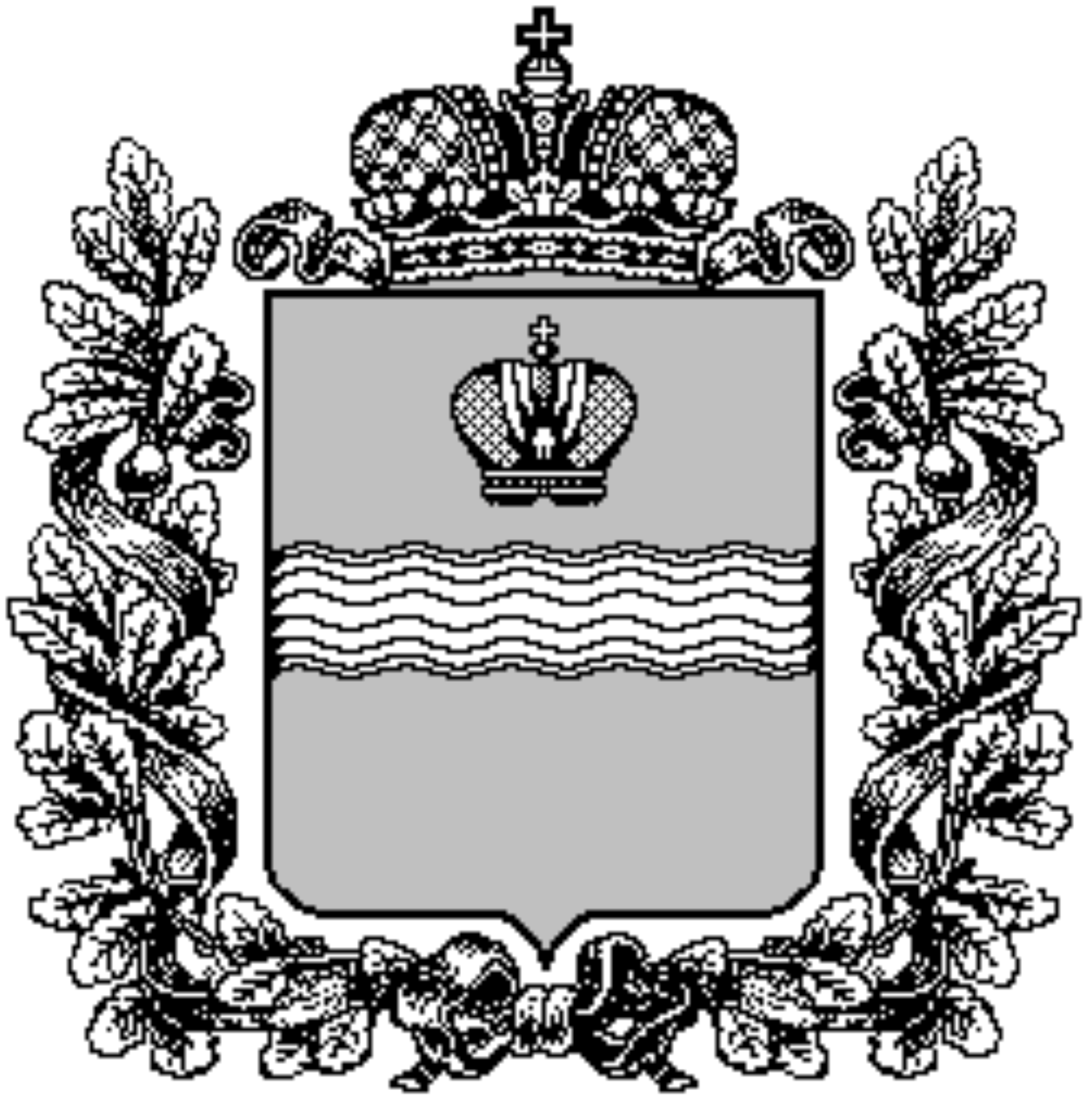 